AI CONTEST 2023AI IN THE AGE OF GLOBAL ENLIGHTENMENTCONTEST REGISTRATION FORM Solo contestant					 Group contestantREPRESENTATIVE MEMBERFull name:	Birth of Date:	School:	Grade:	Address: 	Email:	Phone number:	TEAM MEMBERS: 1. Full name:	Birth of Date:	School:	Grade:	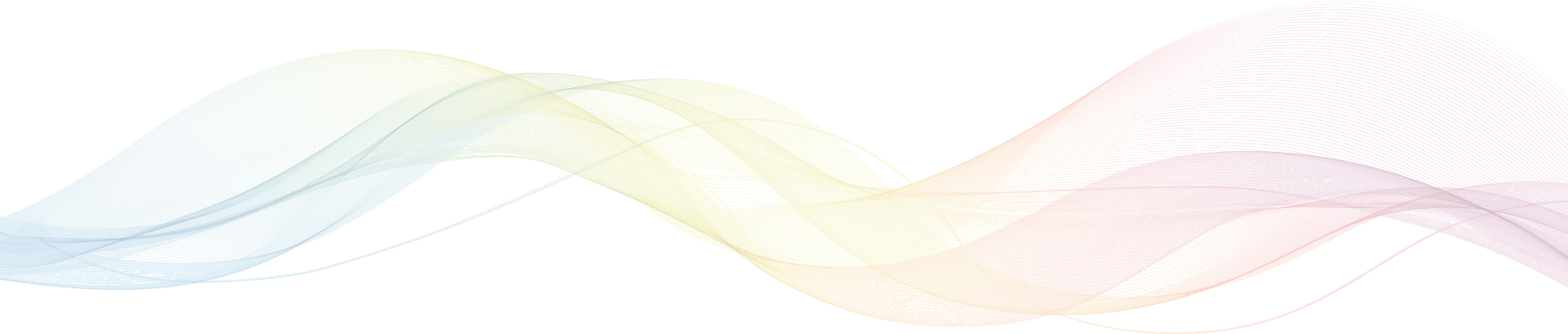 Address: 	Email:	Phone number:	2. Full name:	Birth of Date:	School:	Grade:	Address: 	Email:	Phone number:	3. Full name:	Birth of Date:	School:	Grade:	Address: 	Email:	Phone number:	4. Full name:	Birth of Date:	School:	Grade:	Address: 	Email:	Phone number:	Signature of Representative	Contact us: Mrs. LinhTel: +84 24 320 66612 - Ext: 101Mobile: 0349392925Email: thecontest@vlabinnovation.com